April   2019                                                                      LUNCHES                                                     St John Neumann Regional SchoolStudent___________________________ Grade ___ Print & return with payment Cash $_______Check #_______Check Amt.$______        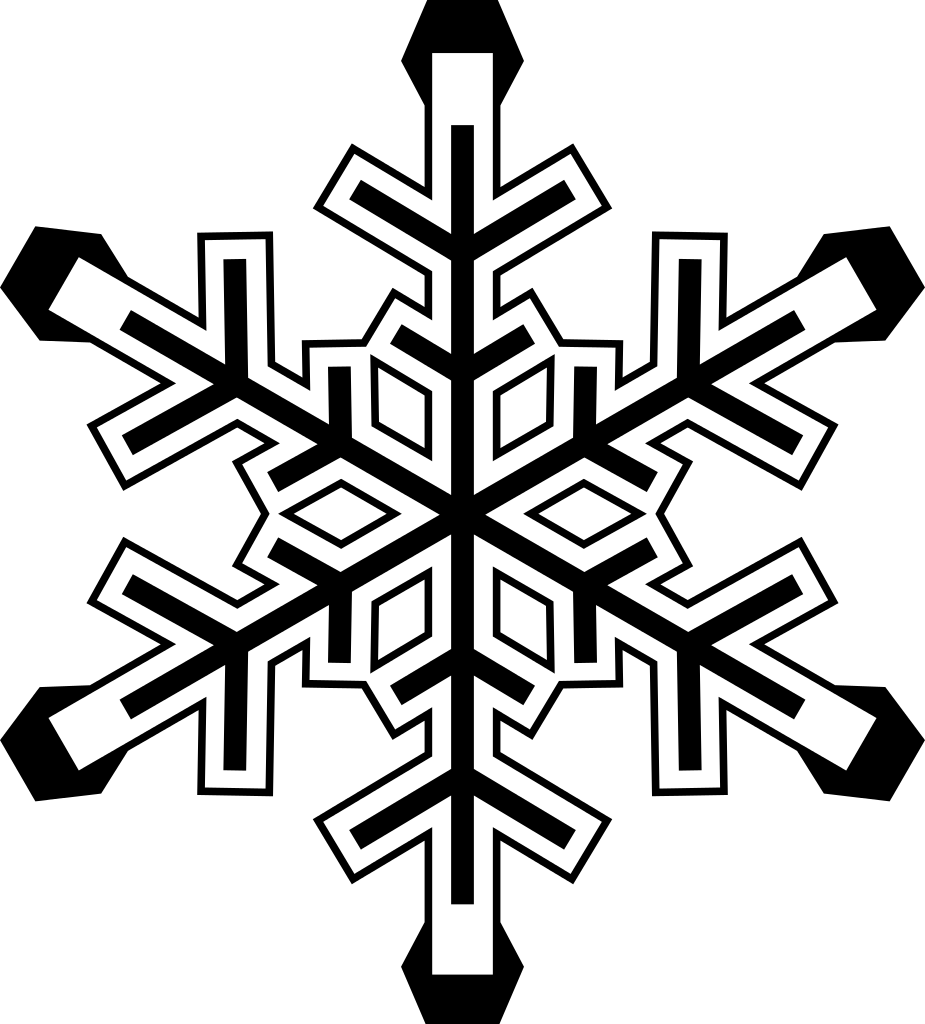 SC = Peanut FreeSUNDAYSUNDAYMONDAYMONDAYTUESDAYTUESDAYWEDNESDAYWEDNESDAYTHURSDAYFRIDAYFRIDAYSATURDAYSATURDAY1Subway Mondays*T        H        IMilk Only1Subway Mondays*T        H        IMilk Only2Hamburger Macaroni,Roll, Green BeansMilk Only2Hamburger Macaroni,Roll, Green BeansMilk Only3Ham and CheeseMini Club, ChipsMilk Only3Ham and CheeseMini Club, ChipsMilk Only4Chicken Sandwich,Oven BrownsMilk Only5         PizzaDessertMilk Only5         PizzaDessertMilk Only66778Subway Mondays*T        H        IMilk Only8Subway Mondays*T        H        IMilk Only9Fish Sticks, Mixed VegetablesMilk Only9Fish Sticks, Mixed VegetablesMilk Only10Bacon Cheeseburger, CornMilk Only10Bacon Cheeseburger, CornMilk Only11Blueberry Pancakes, SausageMilk Only12PizzaDessertMilk Only12PizzaDessertMilk Only131314PALM SUNDAY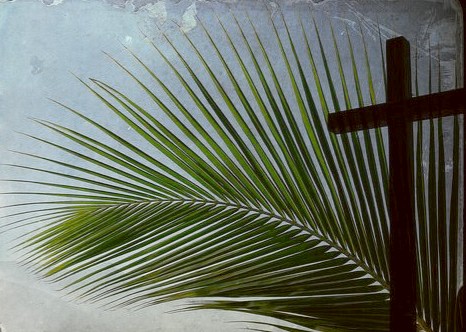 14PALM SUNDAY15Subway Mondays*T        H        IMilk Only15Subway Mondays*T        H        IMilk Only16     Grilled Chicken with Vegetable, Rice, FruitMilk Only16     Grilled Chicken with Vegetable, Rice, FruitMilk Only17Turkey wrap, ChipsMilk Only17Turkey wrap, ChipsMilk Only18 Homemade Vegetable Soup, Hot DogMilk Only19 GOOD FRIDAY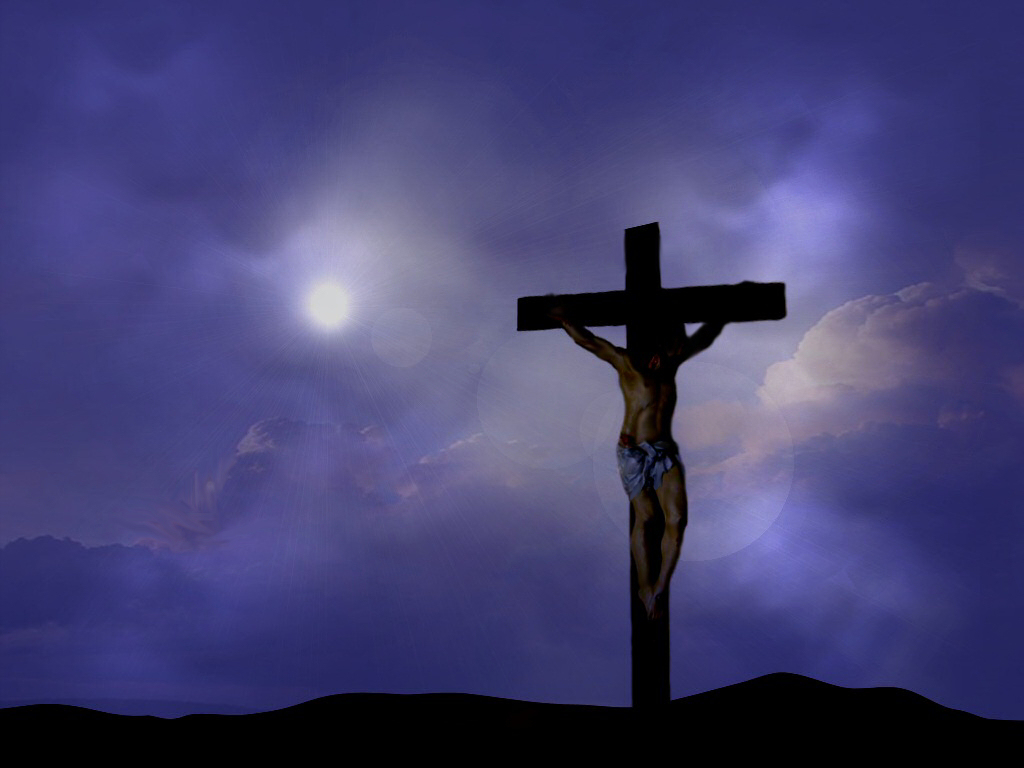 19 GOOD FRIDAY202021  Happy    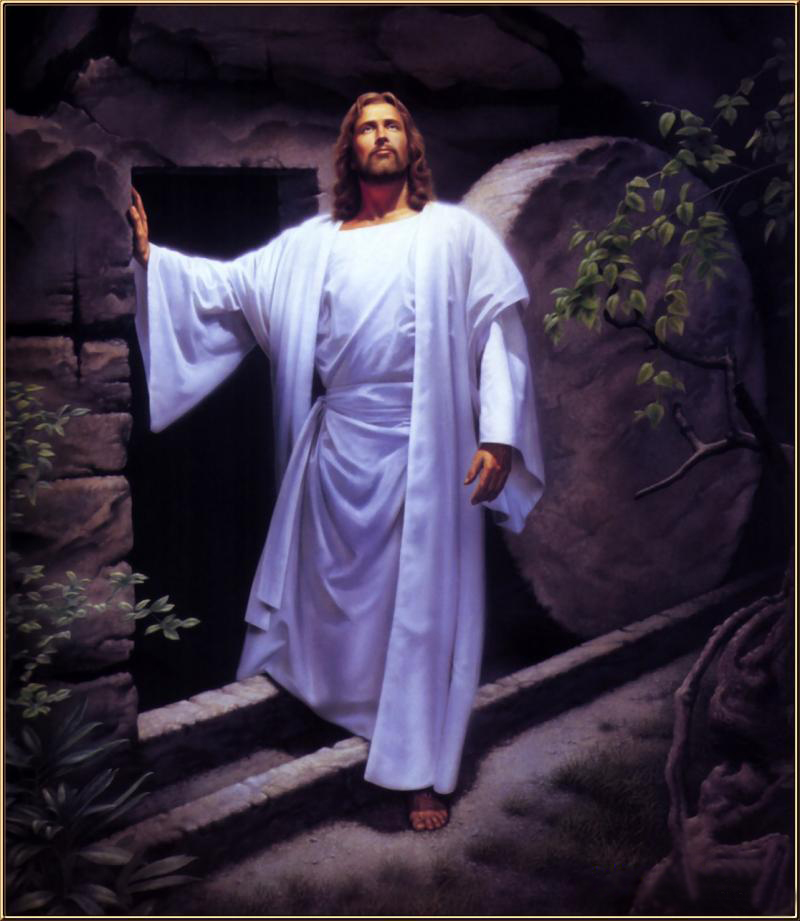       Easter21  Happy          Easter22     Subway Mondays*T        H        IMilk Only22     Subway Mondays*T        H        IMilk Only23Homemade Lasagna, Salad, Bread and ButterMilk Only23Homemade Lasagna, Salad, Bread and ButterMilk Only24Popcorn Chicken Bowl, Roll, DessertMilk Only24Popcorn Chicken Bowl, Roll, DessertMilk Only25Waffles, BaconMilk Only26PizzaDessertMilk Only26PizzaDessertMilk Only27272829 Subway Mondays*T        H        IMilk Only29 Subway Mondays*T        H        IMilk Only30Mac & Cheese with Sliced Hot Dogs, Mixed VegetablesMilk Only30Mac & Cheese with Sliced Hot Dogs, Mixed VegetablesMilk OnlyMAY 1Taco in Bag, CornMilk OnlyMAY 1Taco in Bag, CornMilk Only2Smoked Sausage, Parsley Potatoes, Bread and ButterMilk Only2Smoked Sausage, Parsley Potatoes, Bread and ButterMilk Only3 PizzaDessertMilk Only44